MEETING NOTICECapital Area Groundwater Conservation District  Technical Committee MeetingWHEN:		Tuesday, December 12, 2023TIME:		1:30 p.m. WHERE:	Capital Area Groundwater Office3074 Westfork Dr., Suite A				Baton Rouge, LA  70816Contact Person:  Lisa Manda, (225)293-7370 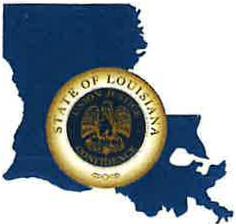 CAPITAL AREA GROUNDWATER CONSERVATION DISTRICTGARY I. BEARDEXECUTIVE DIRECTOR